Please check all conditions that apply to you currently and/or previously:Health History FormThe information requested bellow will assist me in providing you with a safe and effective treatment. Please notify me if there are any changes to your health status. Please note that all information bellow will be kept confidential unless allowed or required by law. Your written permission will be required to release any information. ________________________________________________________________________________________________________________________Name:_______________________________________________   Date of Birth:_______________________________________________Address:____________________________________________   City:_______________________   Postal Code:___________________Occupation:_________________________________________   Daytime Phone #:__________________________________________Alt. Phone #_________________________________________   E-Mail Address:____________________________________________Reason for seeking Massage Therapy:____________________________________________________________________________Family Physician:___________________________________  Address:_____________________________________________________Phone #:_____________________________________________Please Circle: Do I have permission to contact your family physician?                  YES          NODo I have permission to contact you using this e-mail address?              YES          NOHow did you hear about this clinic?     REFFERAL       INTERNET       OTHER:_______________________________                                                                        (If Referred, by who:____________________________________________________)Is this your first time receiving Registered Massage Therapy?       YES          NO      Cardiovascular:High blood pressure Low blood pressureChronic congestive heart failureHeart AttackPhlebitis/varicose veinsStroke/CVAPacemaker or similar device Heart disease Is there a family history of any above conditions?           YES          NO Infections:Hepatitis Skin conditionsTBHIVHerpes Respiratory:Chronic coughShortness of breath Bronchitis Asthma Emphysema Is there a family history of any above conditions?           YES          NOInfections:Hepatitis Skin conditionsTBHIVHerpes Respiratory:Chronic coughShortness of breath Bronchitis Asthma Emphysema Is there a family history of any above conditions?           YES          NOHead/Neck:History of head aches History of migrainesVision problems Vision loss Ear problems Hearing loss  Women:Pregnancy, Due:_____________________Gynecological conditions ___________________________PLEASE TURN PAGE OVER ->Soft Tissue/Joint Pain:NeckUpper back/shouldersArms/handsMidbackLowbackHips/legsKnees/feetOther:_________________Other Conditions: Loss of sensation      Location:________________________Diabetes,      Onset:___________________________Allergies, type______________      Reaction:________________________EpilepsyCancer      Type/location:__________________Arthritis___________________Is there a family history of any above conditions?           YES          NOOther Conditions: Loss of sensation      Location:________________________Diabetes,      Onset:___________________________Allergies, type______________      Reaction:________________________EpilepsyCancer      Type/location:__________________Arthritis___________________Is there a family history of any above conditions?           YES          NOGastrointestinal:ConstipationDiarrhea Irritable Bowel Syndrome Other:_________________Overall Health:PoorAverageGoodExcellent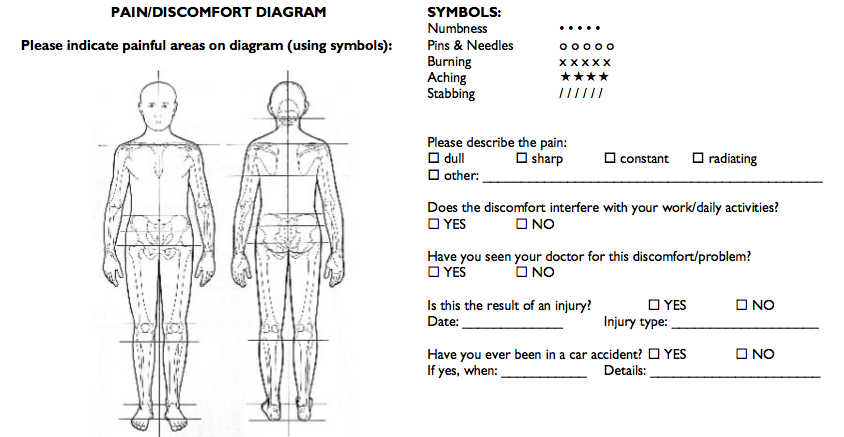 Current Medications:_________________________________________________________________________________________________________________________________________________________________________________Are you currently receiving treatment from another healthcare professional?     YES          NO  If yes, for what?_________________________________Current Medications:_________________________________________________________________________________________________________________________________________________________________________________Are you currently receiving treatment from another healthcare professional?     YES          NO  If yes, for what?_________________________________Past Surgeries/Injuries (Include Date):_________________________________________________________________________________________________________________________________________________________________________________Do you have any internal pins, wires, or artificial special equipment?     YES          NO  If yes, what?_________________________________Past Surgeries/Injuries (Include Date):_________________________________________________________________________________________________________________________________________________________________________________Do you have any internal pins, wires, or artificial special equipment?     YES          NO  If yes, what?_________________________________